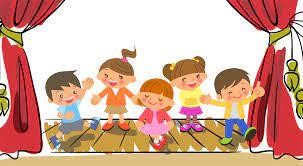 Расписание занятий учащихся в кружке«Театральные ступеньки»Кружок Класс Место проведения Вторник ЧетвергФИО педагога «Театральные ступеньки» 6-8 классыКомната детских инициатив 12.00-13.00КалабуховаН.Н.«Театральные ступеньки» 9-10 классыКомната детских инициатив15.00-16.00КалабуховаН.Н.